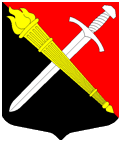 Муниципальное образование Тельмановское сельское поселениеТосненского района Ленинградской областиГЛАВА МУНИЦИПАЛЬНОГО ОБРАЗОВАНИЯР А С П О Р Я Ж Е Н И Еот «24» июня  2021 г.								             № 9О внесении изменений в распоряжение №7 от «21» июня 2021 года «О проведении очередного заседания Совета депутатов муниципального образования Тельмановское сельское поселение Тосненского района Ленинградской области»На основании Федерального закона от 06.10.2003 № 131-ФЗ «Об общих принципах организации местного самоуправления в Российской Федерации», Устава муниципального образования Тельмановское сельское поселение Тосненского района Ленинградской области, регламента работы Совета депутатов муниципального образования Тельмановское сельское поселение Тосненского района Ленинградской области, утвержденного решением Совета депутатов муниципального образования Тельмановское сельское поселение Тосненского района Ленинградской области от 21.10.2020 № 182,РАСПОРЯЖАЮСЬ:Внести в повестку дня очередного заседания совета депутатов муниципального образования Тельмановское сельское поселение Тосненского района Ленинградской области, назначенного к проведению на 29.06.2021 года в 18:00, следующие изменение в связи с технической ошибкой: Исключить пункт 1.4 «О выплате компенсации расходов за пользование услугами сотовой связи для служебных переговоров» из повестки дня. Инспектору-делопроизводителю Совета депутатов муниципального образования Тельмановское сельское поселение Тосненского района Ленинградской области обеспечить готовность материалов по повестке дня к заседанию Совета депутатов, направить проекты решений по повестке дня депутатам Совета депутатов и в Тосненскую городскую прокуратуру, проинформировать депутатов Совета депутатов о дате, месте и времени проведения заседания. Контроль исполнения распоряжения оставляю за собой.Глава муниципального образования				         Н.Б. Егорова